 Science KLA self-reflection tool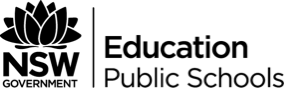 The following self-reflection tool is a suggested checklist for science faculties which considers the different dimensions of teaching and learning within a science faculty. This tool should be used collaboratively by staff annually to assess improvements of practice. This tool allows faculties to self-reflect on their practices and procedures and rate each area as:Not evident (NE) – the product/practice does not yet existDeveloping (D) – the product/practice is in a draft stage or is undergoing revision using feedback and evaluation.Highly developed (HD) – the product/practice has been modified using feedback and evaluation and is being used successfully in the faculty. A highly developed product/practice is one that can be used as an exemplar or illustration of practice.Put an ‘X’ in the column that suits best.Administration and accountability School policies and documents (can be faculty-specific)Staff supportSyllabus implentationAssessmentEvaluation and reviewScience storeroom and chemicalsProduct/practiceNEDHDFaculty strategies/strategic plan/faculty plan (aligned to school plan).Class listsMedical informationStudent individual learning plansProduct/practiceNEDHDBeginning teacher handbookWellbeing policyExcursion organisationReporting to parents guides/proceduresAssessment policy BYOD policySocial media / technology policyWarning letters registerPrevious years’ mark books (held for past seven years) Previous years’ scopes and sequences and teaching and learning programs (held for past seven years) Register of staff responsibilities Faculty meeting proceduresFaculty meeting agendas and minutesBudget tracking and record keepingOrdering and invoicing proceduresLockdown and evacuation procedure posters in all roomsProduct/practiceNEDHDPDP forms and evidence collection (advice/policy/procedures)Teacher absent/casual teacher lesson plan proformaReporting to parents guides/proceduresAssessment policy Delegation of duties listTeacher observation feedback forms (standards linked)Product/practiceNEDHDSyllabus (digital or physical copies) of 7-10 for the Australian Curriculum and Stage 6 Science coursesSyllabus receipt register (or accessible online through a learning management system)Scope and sequence (including stage 4 and 5 student research project)Current programs/units of workCurrent registers for Stages 4, 5 and 6Science Transition programs/units of workLiteracy continuumNumeracy skills framework/Numeracy across the KLAsShared teaching resources Product/practiceNEDHDFaculty assessment PolicyAssessment scheduleAssessment notificationsAssessment receipt register (or accessible online through a learning management system)Assessment tasks with marking guides/rubricsMark book – electronic version or centralisedROSA work samples (three per task in high, medium and low levels of performance)Consistency of teacher judgement proceduresOutcomes tracking spreadsheet/mark book/proceduresRecord of N-awardsProduct/practiceNEDHDCollated feedback and evaluation of teaching and learning programs VALID data analysisRAP data analysisNAPLAN data analysisProduct/practiceNEDHDCSIS (online & accessible)MSDS accessScience storeroom chemical listScience banned chemical listInvestigation/practical task order sheetSafety postersStock listSafety equipment (such as sand bucket, fire blankets, fire extinguishers)